Карта урока для организации занятий с использованиемэлектронного обучения и дистанционных образовательных технологийВопросы можно задать по адресу электронной почты ____taisiyadudka@mail.ru_ или в мессенджерах: WhatsApp (№_89044462349) или в онлайн формате по ссылке    _____ https://HYPERLINK "https://join.skype.com/ihAdZRDNxVxX"joinHYPERLINK "https://join.skype.com/ihAdZRDNxVxX".HYPERLINK "https://join.skype.com/ihAdZRDNxVxX"skypeHYPERLINK "https://join.skype.com/ihAdZRDNxVxX".HYPERLINK "https://join.skype.com/ihAdZRDNxVxX"comHYPERLINK "https://join.skype.com/ihAdZRDNxVxX"/HYPERLINK "https://join.skype.com/ihAdZRDNxVxX"ihAdZRDNxVxX с __09:40____ до __10:10____ (время фактического проведения урока), с  __14:00___  до  __16:00___  (часы  неаудиторной  занятости,  проведение  индивидуальной консультации)Выполненное практическое задание необходимо предоставить в любом доступном формате (скан, фотография, документ MS Word.письмом на адрес электронной почты для обратной связи;сообщением в WhatsApp №_89044462349сообщением на странице в социальной сети ВКонтакте по ссылке httpsHYPERLINK "https://vk.com/id76498635"://HYPERLINK "https://vk.com/id76498635"vkHYPERLINK "https://vk.com/id76498635".HYPERLINK "https://vk.com/id76498635"comHYPERLINK "https://vk.com/id76498635"/HYPERLINK "https://vk.com/id76498635"idHYPERLINK "https://vk.com/id76498635"76498635При отправке ответа в поле «Тема письма» и названии файла укажите свои данные: класс, учебный предмет, фамилию, имя и отчество.УчительПлямина Таисия ЕвгеньевнаПредметгеографияКласс8аДата проведения урока18.05.2020Тема урокаВысотная поясность гор Южной СибириОсновные изучаемые вопросы1.  Закономерности смены природных условий и ПТК в горах, 2. Закрепление знаний о высотной поясности,3. Знакомство с ПТК альпийских и субальпийских луговСсылка на эл. платформуhttps://HYPERLINK "https://join.skype.com/ihAdZRDNxVxX"joinHYPERLINK "https://join.skype.com/ihAdZRDNxVxX".HYPERLINK "https://join.skype.com/ihAdZRDNxVxX"skypeHYPERLINK "https://join.skype.com/ihAdZRDNxVxX".HYPERLINK "https://join.skype.com/ihAdZRDNxVxX"comHYPERLINK "https://join.skype.com/ihAdZRDNxVxX"/HYPERLINK "https://join.skype.com/ihAdZRDNxVxX"ihAdZRDNxVxXТип урокаОнлайнФорма обратной связисообщенияя в WhatsApp №_89044462349, вк httpsHYPERLINK "https://vk.com/id76498635"://HYPERLINK "https://vk.com/id76498635"vkHYPERLINK "https://vk.com/id76498635".HYPERLINK "https://vk.com/id76498635"comHYPERLINK "https://vk.com/id76498635"/HYPERLINK "https://vk.com/id76498635"idHYPERLINK "https://vk.com/id76498635"76498635, эл.почта taisiyadudkaHYPERLINK "mailto:taisiyadudka@mail.ru"@HYPERLINK "mailto:taisiyadudka@mail.ru"mailHYPERLINK "mailto:taisiyadudka@mail.ru".HYPERLINK "mailto:taisiyadudka@mail.ru"ru ЗаданияЗаданияЗадание 1.  Прослушать лекцию учителя/Прочитать текст     И вдалеке перед тобой,    Одеты голубым туманом,    Гора вздымалась над горой,    И в сонме их гигант двуглавый    Ужасною и величавой.    Там все блистает красотой.Как вы уже поняли из рассказа, сегодня мы будем знакомиться с высотной поясностью и поговорим о распределении природных зон на данных территориях.Закономерная смена почв растительного и животного мира с поднятием в горы называется – высотной поясностью.Чем выше горы, тем больше набор природных зон (многоэтажность).Чем ближе к экватору, тем разнообразнее природные комплексы в горах.Смена природных зон в горах схожа со сменой природных зон на равнине, с юга на север.Смена природных зон на северных и южных склонах отличаются. Снега на северных склонах начинаются на меньшей высоте.Первая природная зона у подножья та, в которой находятся горы.    В горах Юга Сибири (Алтай, Западный Саян, Восточный Саян, горы Прибайкалья и Забайкалья) отчетливо выражена высотная поясность. Её спектр определяется географическим положением и высотами горных массивов. В горах выделяется несколько высотных поясов: горно-степной, горно-таёжный и высокогорный. Границы высотных поясов подняты достаточно высоко для этих широт. Это связано с большой удаленностью территории от океанов.В нижнем поясе раскинулись степи на горных черноземах и каштановых почвах. В южных районах они поднимаются по склонам гор до 1000-1500 м, а в сухих межгорных котловинах встречаются на высотах до 2000м.Степи сменяются таежными лесами на горно-подзолистых почвах. В основном это лиственничные леса, переходящие в верхних частях в лиственнично-кедровые. На наветренных, хорошо увлажненных хребтах Алтая и Саян и на обращенных к Байкалу склонах Хамар-Дабана в лесном поясе преобладают елово-пихтовые и осиново-пихтовые леса. Близ верхней границы леса они сменяются кедровыми лесами. Выше лесов в этих районах распространены субальпийские и альпийские луга. Для высокогорий большей части территории типичны горные тундры.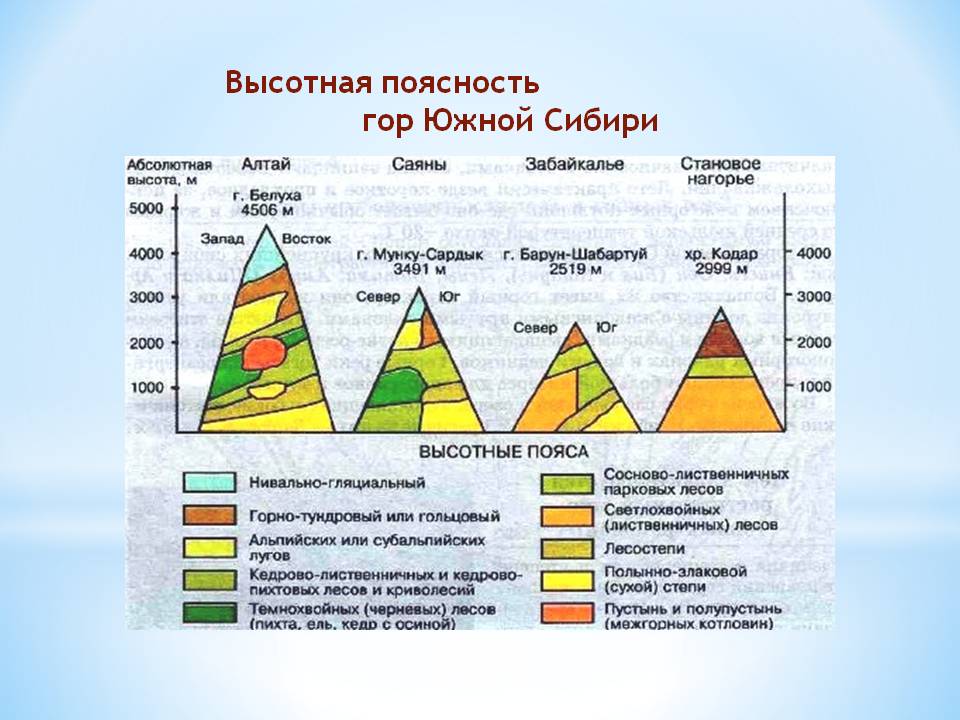 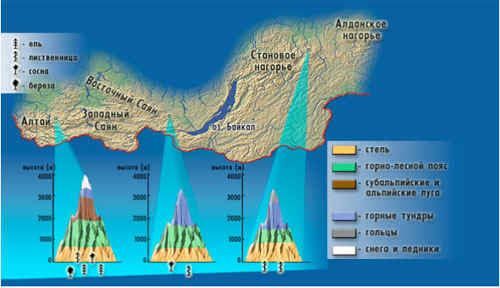 Задание 2. записать в тетради ФИ, класс, дату и тему урока.Записать в тетрадь с помощью учителя:1. Что такое высотная поясность2.Какие высотные пояса встречаются в горах Южной СибириЗадание 3. Закрепление материала, устно отвечаем на вопросы- От чего зависит количество природных зон в горах?- Какая природная зона образует первый пояс гор?- В каких горах России самый большой набор природных зон?- Что такое субальпийские и альпийские луга?Домашнее задание§49, Пройти тест по ссылке https://obrazovaka.ru/test/gory-yuzhnoy-sibiri-8-klass.html Результаты (баллы/оценку) прислать виде фотографии или скриншота экрана.Рекомендовано к просмотру: https://interneturok.ru/lesson/geografy/9-klass/prirodno-hozjajstvennye-regiony-rossii/yuzhnaya-sibir-geograficheskoe-polozhenie-osnovnye-cherty-prirody Критерии оцениванияОЦЕНКА "5" ставится, если ученик выполнил работу без ошибок и недочетов; допустил не более одного недочета.ОЦЕНКА "4" ставится, если ученик выполнил работу полностью, но допустил в ней не более одной негрубой ошибки и одного недочета или не более двух недочетов.ОЦЕНКА "3" ставится, если ученик правильно выполнил не менее половины работы или допустил не более двух грубых ошибок или не более одной грубой и одной негрубой ошибки и одного недочета или не более двух-трех негрубых ошибок или одной негрубой ошибки и трех недочетов или при отсутствии ошибок, но при наличии четырех-пяти недочетов.ОЦЕНКА "2" ставится, если ученик допустил число ошибок и недочетов превосходящее норму, при которой может быть выставлена оценка "3" или если правильно выполнил менее половины работы.